Vocabulary: Target Sum Card Game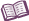 VocabularyDifference – the result of subtracting numbers.The difference between 8 and 3 is 5 because 8 – 3 = 5.Digit – a single numeral that may be part of a larger number.For example, the digits in the number 32 are 3 and 2. Place value – the value of a digit based on its position in a number. For example, in the number 1,234 the 1 is in the thousands place, so it represents 1 thousand or 1,000. The 2 is in the hundreds place, so it represents 2 hundreds or 200. The 3 represents 3 tens or 30, and the 4 represents 4 ones or 4. In terms of a sum, 1,234 = 1,000 + 200 + 30 + 4.Sum – the result of adding numbers.The sum of 7 and 4 is 11 because 7 + 4 = 11.